У  К  Р А  Ї  Н  А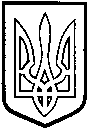 ТОМАШПІЛЬСЬКА РАЙОННА РАДАВ І Н Н И Ц Ь К О Ї  О Б Л А С Т ІРІШЕННЯ №400від 26 вересня 2013 року				                              24 сесія 6 скликанняПро звільнення окремих громадян від сплати за надання соціальних послуг територіальним центром соціального обслуговування (надання соціальних послуг) Томашпільського районуВідповідно до частини 2 статті 43 Закону України «Про місцеве самоврядування в Україні», пункту 7¹ Постанови Кабінету Міністрів України №1417 від 29 грудня 2009 року «Деякі питання діяльності територіальних центрів соціального обслуговування (надання соціальних послуг)» із змінами і доповненнями, внесеними постановою Кабінету Міністрів України від 9 червня 2010 року №408, згідно Статуту «Територіального центру соціального обслуговування (надання соціальних послуг) Томашпільського району» затвердженого розпорядженням від 1 липня 2010 року №23, враховуючи клопотання управління праці та соціального захисту населення райдержадміністрації, за погодженням з постійними комісіями районної ради з питань бюджету, роботи промисловості, транспорту, зв’язку, енергозбереження, розвитку малого і середнього підприємництва, регуляторної політики та з питань охорони здоров'я, материнства і дитинства, соціального захисту населення і прав споживачів, безпеки праці, зайнятості населення, роботи з ветеранами, районна рада ВИРІШИЛА:	1. Дати дозвіл на безоплатне надання соціальних послуг Корольовій Галині Власівні, 1943 року народження, жительці смт.Вапнярка Томашпільського району, територіальним центром соціального обслуговування (надання соціальних послуг) Томашпільського району.	2. Контроль за виконанням даного рішення покласти на постійні комісії районної ради з питань бюджету, роботи промисловості, транспорту, зв’язку, енергозбереження, розвитку малого і середнього підприємництва, регуляторної політики (Чорногуз В.А.) та з питань охорони здоров'я, материнства і дитинства, соціального захисту населення і прав споживачів, безпеки праці, зайнятості населення, роботи з ветеранами (Гріненко О.О.).Голова районної ради				А.Олійник